My Green Footprint!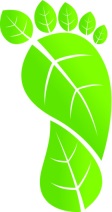 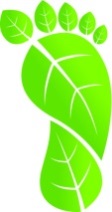 Mapping My Green Footprint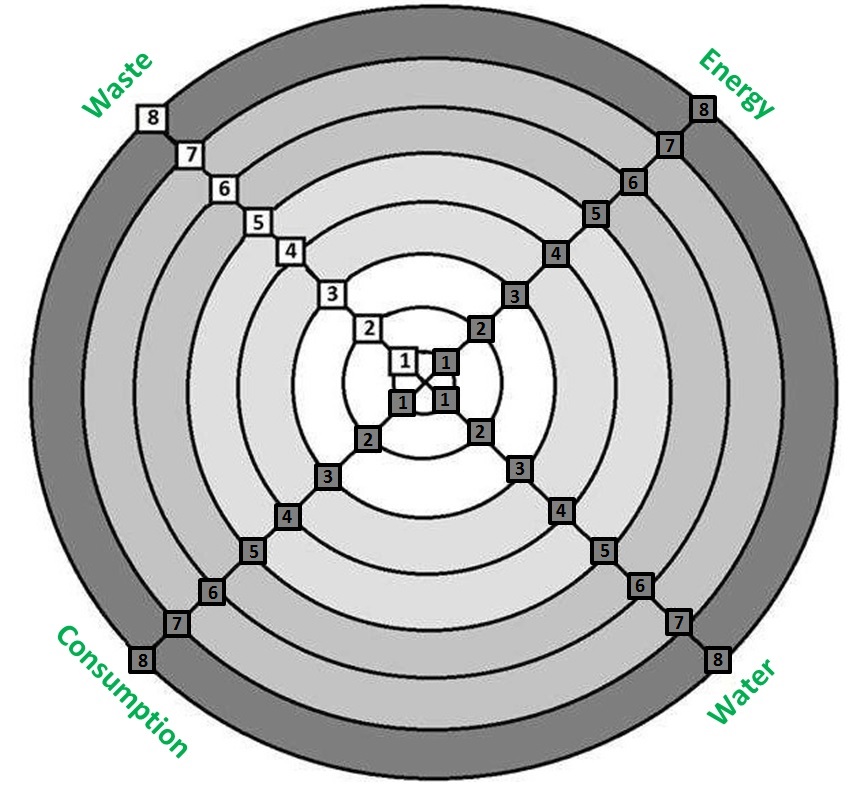 Where Can I Improve my Behaviour and Actions?WaterPlease circle….Please circle….Please circle….I turn off the tap when I’m brushing my teeth.Rarely2Sometimes1Always0I am usually in the shower for.... 10 Minutes25 Minutes1≤ 3 Minutes0I use a bucket in the shower/bath to catch excess water to use on the garden.Rarely2Sometimes1Always0I only half fill the kitchen sink when washing dishes Rarely2Sometimes1Always0Total = Total = Total = WasteI put my breakfast, recess and lunch scraps in compost or green bins.Rarely2Sometimes1Always0Any items I have that can be recycled I put into recycling bins.Rarely2Sometimes1Always0I ask my mum/dad/caregiver to buy food with little or no packaging for my lunch and recess e.g. Nude food. Rarely2Sometimes1Always0I try to re-use broken or old items for other purposes,rather than buy new things, wherever I can.Rarely2Sometimes1Always0Total =Total =Total =EnergyI turn off my electric appliances (TV, Mp3 player, phone charger, laptop etc.) at the power point after I use them.Rarely2Sometimes1Always0I switch off the lights when leaving a room.Rarely2Sometimes1Always0I try to use only one electronic device at a time instead of having multiple appliances on (e.g. talking on a mobile, using a tablet to check social media, and having the TV on in the background).  Rarely2Sometimes1Always0I walk, ride, carpool or use public transport to travel to school, after-school & weekend activities (e.g. sports practice, visiting a friend, going to the shops etc.).Rarely2Sometimes1Always0Total = Total = Total = Consuming I ask my parents to buy things that I need, rather than things I want.Rarely2Sometimes1Always0All of my old clothes and unwanted items are handed down to family members and/or given to charity.Rarely2Sometimes1Always0I avoid throwing out items just because they are no longer in fashion.Rarely2Sometimes1Always0I ask my mum/dad/caregiver to only buy locally made or grown items, or items supporting socially and environmentally responsible organisations. Rarely2Sometimes1Always0Total = Total = Total = What are the areasI can improve in?What are some actions/behaviours I can adopt to improve in these areas?